Publicado en España el 08/03/2024 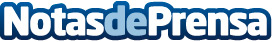 La Escuela de Artes Visuales Arteneo abre el periodo de matrícula para sus planes de estudios 2024/25Arteneo está posicionado como un referente de prestigio nacional e internacional en la enseñanza de la ilustración y otros campos de las Artes Visuales en modalidad presencial y onlineDatos de contacto:Arteneo Arteneo 914 45 37 01Nota de prensa publicada en: https://www.notasdeprensa.es/la-escuela-de-artes-visuales-arteneo-abre-el Categorias: Artes Visuales Educación Cursos Universidades http://www.notasdeprensa.es